 Bild      Grafik    Malerei     Architektur    Plastik    Medien      Aktion Beispiele 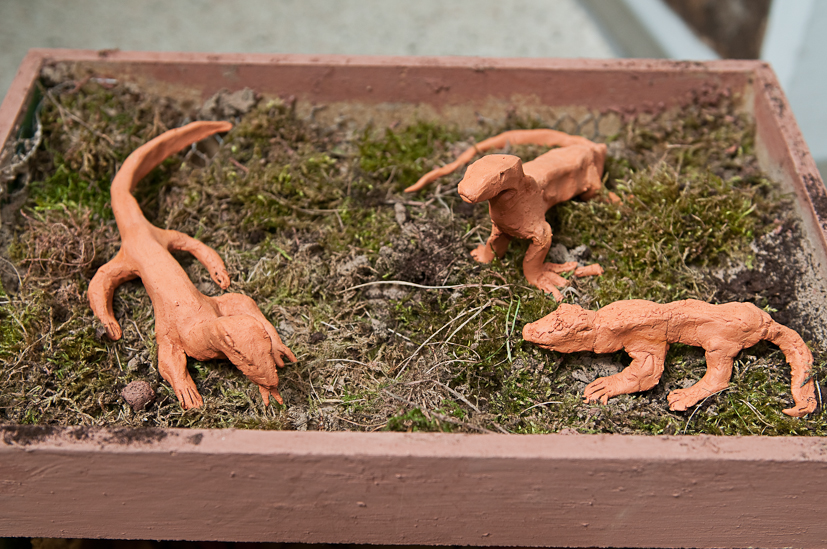 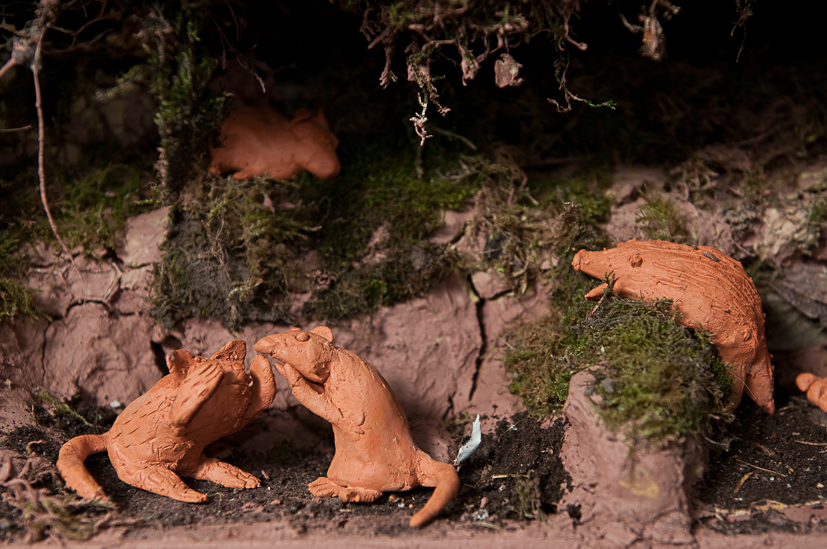 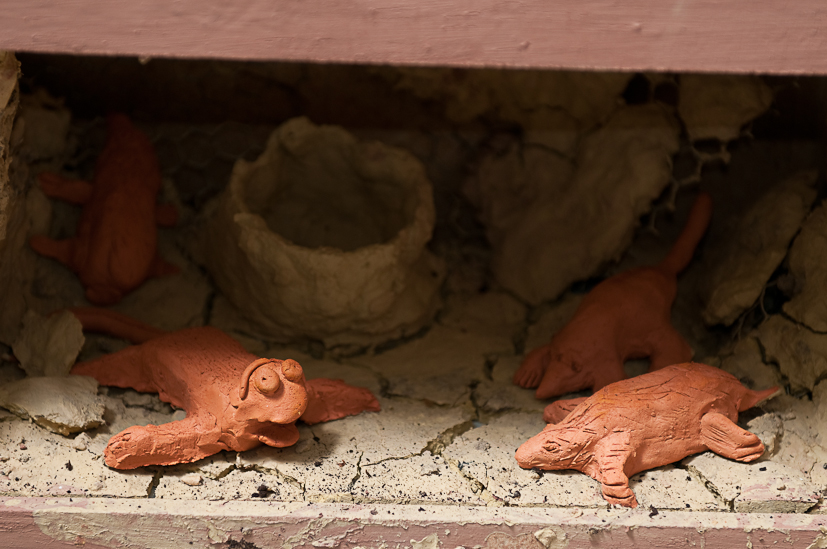 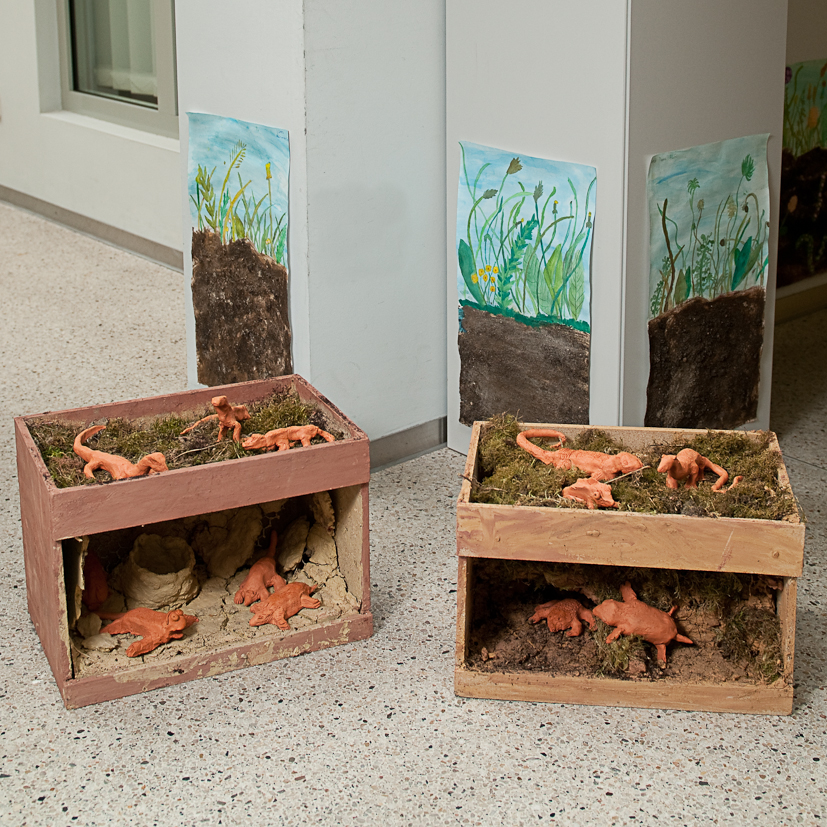 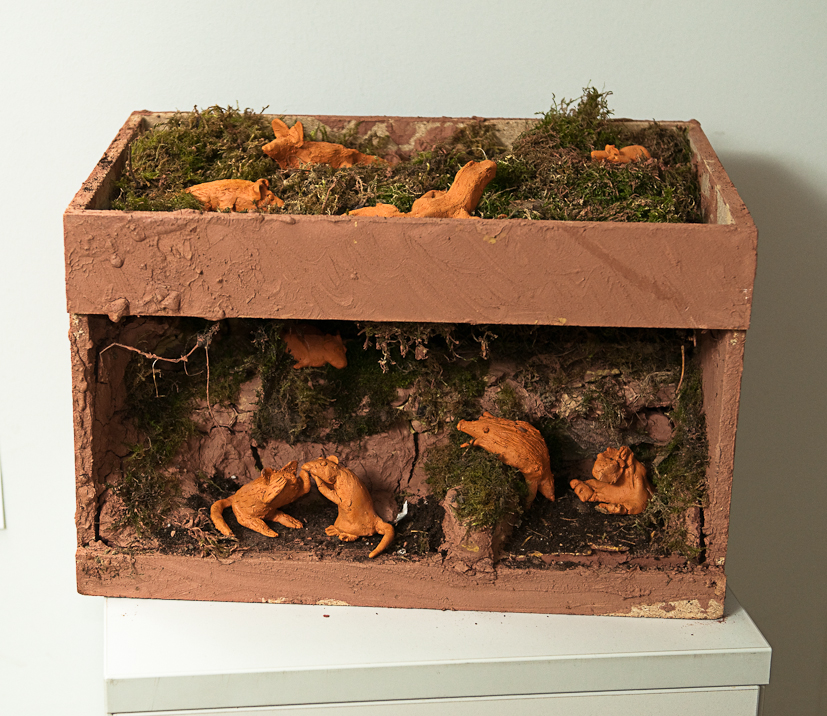 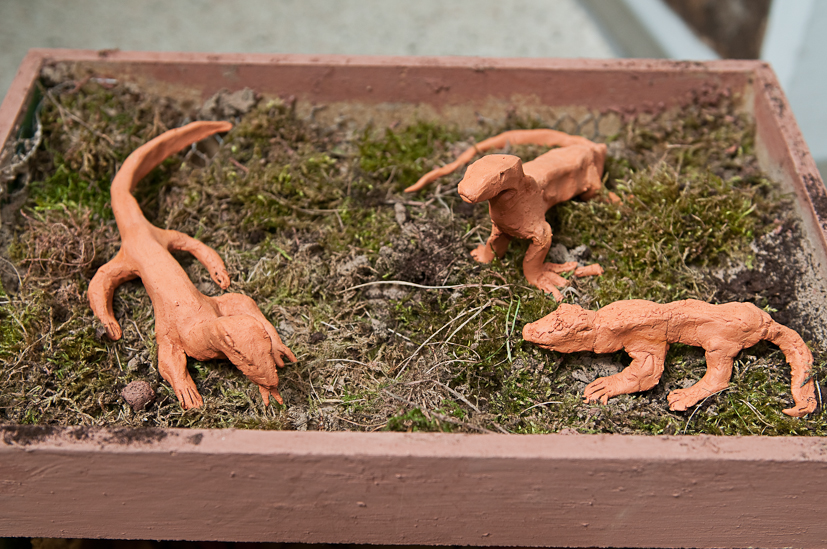 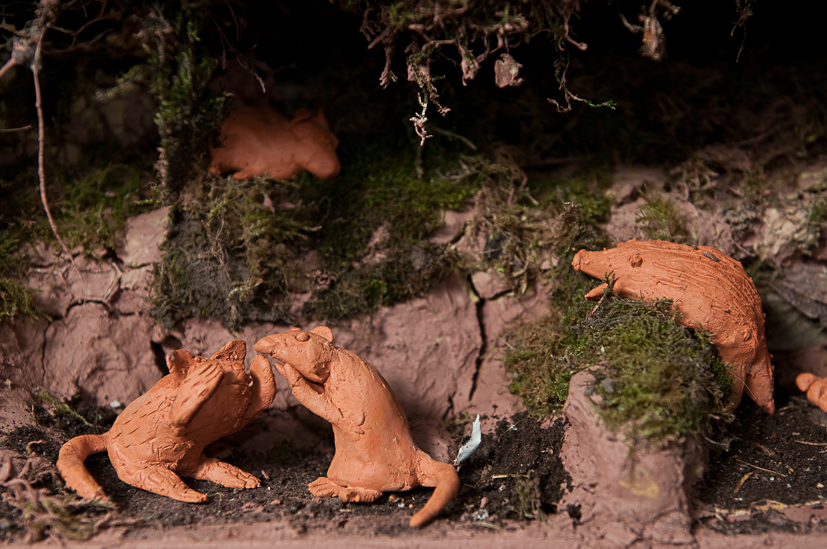 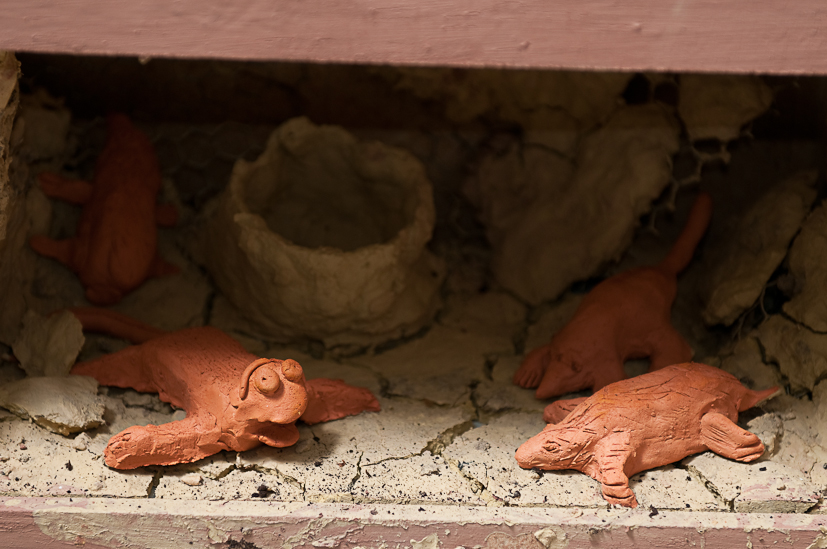 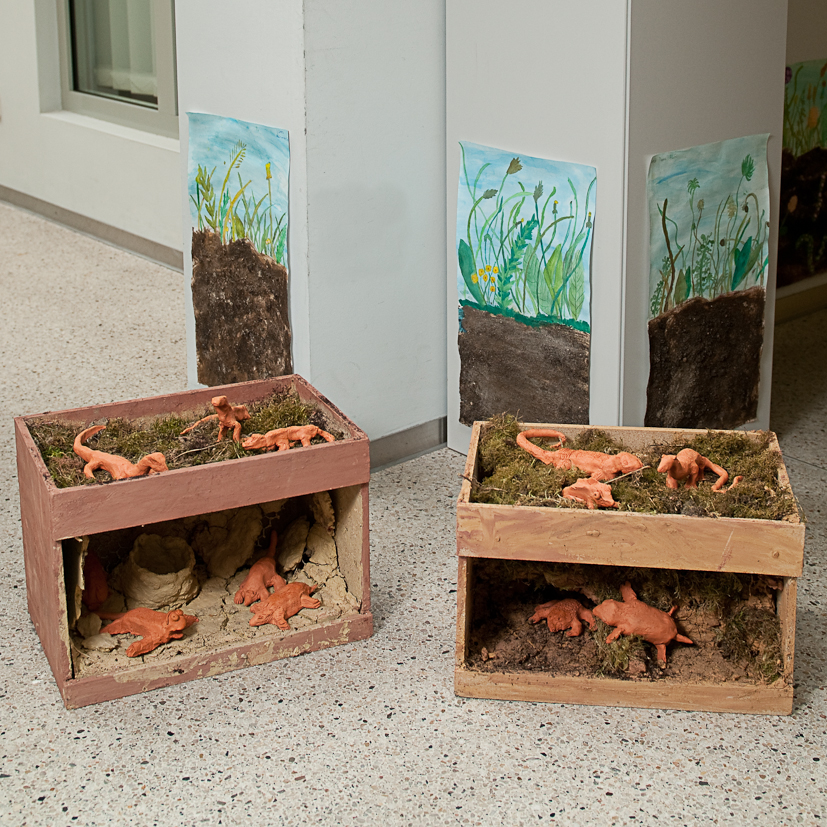 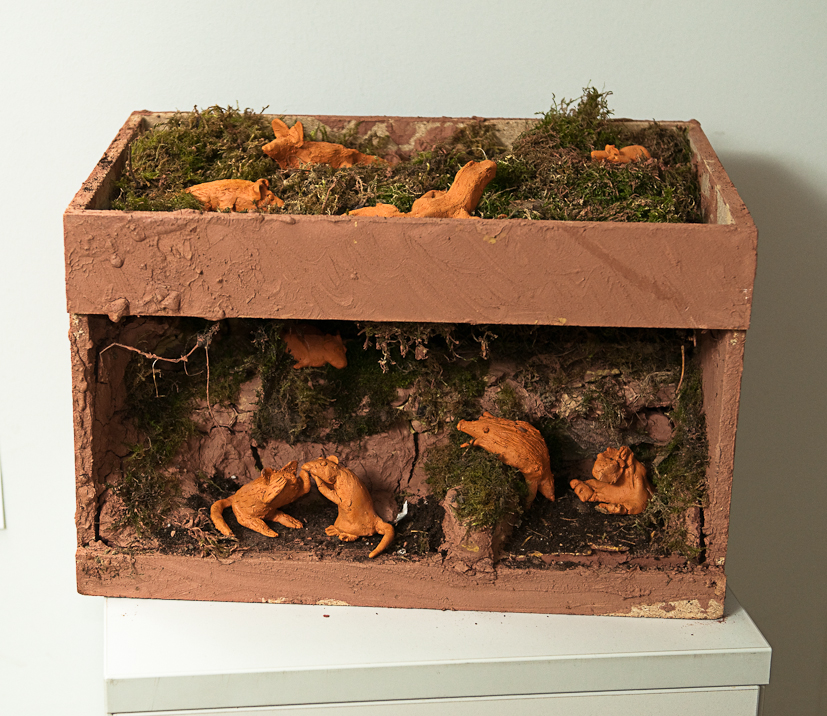 Bildquelle: ZP Sek1 BKSchule/Schulart:  RSLehrer/in:P. VelthausKlasse: 5Unterrichtseinheit/Thema: Unter der Erde – über der ErdeMaterial/technisches VerfahrenTierplastiken aus Ton, InstallationMaterial/technisches VerfahrenTierplastiken aus Ton, InstallationAufgabenstellung (Hinführung, bildnerische Mittel, ...)Hinführung: Blitzlicht und anschließende (Bild-)Recherche: Tiere, die ober- oder unterhalb/ in Bodennähe lebenBildbetrachtung der ausgedruckten Bilder besonders im Hinblick auf Tauglichkeit als Vorlage für die anschließende Modellierarbeit (z.B. mehrere Ansichten). Fokus liegt auf Körperproportionen, Hautoberfläche, …Aufgabe:Eventuell Anfertigen von SkizzenJeder Schüler modelliert als Vollplastik ein oder mehrere Tiere. Verbindungstechniken werden gezeigt und sofort umgesetzt (zu verbindende Teile anrauhen mit Gabel oder Messern, festes Ineinanderpressen der zu verbindenden Teile, eventuell Schlicker verwenden, Verstreichen der Randstellen). Nach dem Trocknungsprozess und Brand der Tonfiguren werden in Gruppenarbeit Holzkisten  zu „Lebensräumen“ gestaltet. Gemeinsam wird überlegt, welches Material sich eignet und einfach zu beschaffen ist. Für die Verankerung des Lehms tackern die Schüler Maschendraht an die Holzkiste. Im Gespräch kläre die Gruppenmitglieder, wie sie die modellierten Tiere installieren. Gemeinsam suchen sie für die Werke einen geeigneten Ausstellungsplatz.Aufgabenstellung (Hinführung, bildnerische Mittel, ...)Hinführung: Blitzlicht und anschließende (Bild-)Recherche: Tiere, die ober- oder unterhalb/ in Bodennähe lebenBildbetrachtung der ausgedruckten Bilder besonders im Hinblick auf Tauglichkeit als Vorlage für die anschließende Modellierarbeit (z.B. mehrere Ansichten). Fokus liegt auf Körperproportionen, Hautoberfläche, …Aufgabe:Eventuell Anfertigen von SkizzenJeder Schüler modelliert als Vollplastik ein oder mehrere Tiere. Verbindungstechniken werden gezeigt und sofort umgesetzt (zu verbindende Teile anrauhen mit Gabel oder Messern, festes Ineinanderpressen der zu verbindenden Teile, eventuell Schlicker verwenden, Verstreichen der Randstellen). Nach dem Trocknungsprozess und Brand der Tonfiguren werden in Gruppenarbeit Holzkisten  zu „Lebensräumen“ gestaltet. Gemeinsam wird überlegt, welches Material sich eignet und einfach zu beschaffen ist. Für die Verankerung des Lehms tackern die Schüler Maschendraht an die Holzkiste. Im Gespräch kläre die Gruppenmitglieder, wie sie die modellierten Tiere installieren. Gemeinsam suchen sie für die Werke einen geeigneten Ausstellungsplatz.Hinweise (Weiterführung, Fächerverbindende Aspekte, Projekt, ...)Anschließend kann die installierte Szene erweitert malerisch oder grafisch umgesetzt werden.eventuell fächerübergreifend mit BiologieHinweise (Weiterführung, Fächerverbindende Aspekte, Projekt, ...)Anschließend kann die installierte Szene erweitert malerisch oder grafisch umgesetzt werden.eventuell fächerübergreifend mit BiologieProzessbezogene Kompetenzen (Schwerpunkte) Rezeption Die Schülerinnen und Schüler können  Strategien entwickeln, um ihre Wahrnehmungen zu schärfen, ihre Imagination zu vertiefen und ihre Empfindungen differenziert zu äußern  sich sachgerecht und wertschätzend mit einem grundlegenden, angemessenen fachsprachlichen Repertoire zu fremden und eigenen Bildern artikulieren Reflexion Die Schülerinnen und Schüler können sich fachspezifische Methoden und Verfahren im Umgang mit Bildern aneignen und diese zum    Erkenntnisgewinn nutzenihre bildnerischen Gestaltungs- und Arbeitsprozesse beschreiben, diese hinterfragen und bewerten3. verbale, bildhafte und handelnde Problemlösestrategien entwickeln4. zunehmend konstruktiv und kontrovers über Bilder und bildnerische Prozesse diskutierenProduktionDie Schülerinnen und Schüler könnensich ein grundlegendes Spektrum künstlerischer Techniken, Verfahren und Strategien aneignen und dabei Erfahrungen mit verschiedenen Materialien, Medien und Methoden machengestaltende Handlungsmöglichkeiten und Aktionsformen nutzen und erprobenfokussiert und konzentriert bildnerisch arbeitenbei der Suche nach individueller Gestaltung und eigener Lösung Experimentierfreude entwickelnden Prozess des Verwerfens und Überarbeitens als produktives Element bildnerischer Arbeit erfahren und entwickeln Ausdauer in der Verfolgung ihrer Zielekooperative Arbeitsformen nutzen und erprobenPräsentationDie Schülerinnen und Schüler können  unterschiedliche Präsentationsformen nutzen verschiedene Methoden, Medien und Sozialformen einsetzen, um ihre Gestaltungs- und     Arbeitsergebnisse zu zeigen, darzustellen, vorzuführen oder auszustellen Prozessbezogene Kompetenzen (Schwerpunkte) Rezeption Die Schülerinnen und Schüler können  Strategien entwickeln, um ihre Wahrnehmungen zu schärfen, ihre Imagination zu vertiefen und ihre Empfindungen differenziert zu äußern  sich sachgerecht und wertschätzend mit einem grundlegenden, angemessenen fachsprachlichen Repertoire zu fremden und eigenen Bildern artikulieren Reflexion Die Schülerinnen und Schüler können sich fachspezifische Methoden und Verfahren im Umgang mit Bildern aneignen und diese zum    Erkenntnisgewinn nutzenihre bildnerischen Gestaltungs- und Arbeitsprozesse beschreiben, diese hinterfragen und bewerten3. verbale, bildhafte und handelnde Problemlösestrategien entwickeln4. zunehmend konstruktiv und kontrovers über Bilder und bildnerische Prozesse diskutierenProduktionDie Schülerinnen und Schüler könnensich ein grundlegendes Spektrum künstlerischer Techniken, Verfahren und Strategien aneignen und dabei Erfahrungen mit verschiedenen Materialien, Medien und Methoden machengestaltende Handlungsmöglichkeiten und Aktionsformen nutzen und erprobenfokussiert und konzentriert bildnerisch arbeitenbei der Suche nach individueller Gestaltung und eigener Lösung Experimentierfreude entwickelnden Prozess des Verwerfens und Überarbeitens als produktives Element bildnerischer Arbeit erfahren und entwickeln Ausdauer in der Verfolgung ihrer Zielekooperative Arbeitsformen nutzen und erprobenPräsentationDie Schülerinnen und Schüler können  unterschiedliche Präsentationsformen nutzen verschiedene Methoden, Medien und Sozialformen einsetzen, um ihre Gestaltungs- und     Arbeitsergebnisse zu zeigen, darzustellen, vorzuführen oder auszustellen Inhaltsbezogene Kompetenzen (Teilkompetenznummer)Inhaltsbezogene Kompetenzen (Teilkompetenznummer)Bild Klasse 5/6Bild M1Bilder wahrnehmen und ausführlich beschreibenBilder untersuchen, charakterisieren und begründet beurteilen Bilder im Wechselspiel mit dem eigenen Tun untersuchen und dabei die Verbindung von Erleben und Schaffen erfahren und benennen Fläche, Raum, ZeitRaumPlastikelementare plastische Materialien (z. B. Ton, Pappmaché, Pappe, Holz, Draht, Gips) und Fundstücke erproben und untersuchen verschiedene Materialeigenschaften (z. B. formbar, fest) nutzen und entsprechende plastische Verfahren vielfälltig anwenden (z. B. aus Masse und Raum entwickelnd, aufbauend, abtragend, kombinierend) in der plastischen Gestaltung haptische und ästhetische Erfahrungen machen und in manuelle Fertigkeiten umsetzenPlastik aus der Vorstellung und Anschauung erkennen und entwickelnelementare Beziehungen zwischen Körper und Raum begreifen und im bildnerischen Prozess plastische Form differenzierenBezüge zu Leitperspektiven BNE,     BO,     BTV,     MB,     VB,     PGBezüge zu Leitperspektiven BNE,     BO,     BTV,     MB,     VB,     PG